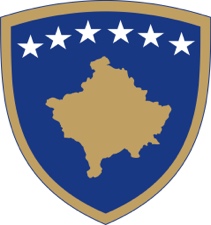 Republika e KosovësRepublika Kosova - Republic of KosovoQeveria - Vlada - GovernmentMINISTRIA E DREJTËSISËMINISTARSTVO PRAVDE - MINISTRY OF JUSTICEDOKUMENT KONSULTIMI PËR PROJEKTLIGJIN PËR BASHKËPUNIM JURIDIK NDËRKOMBËTAR NË ÇËSHTJET CIVILENëntor 2019Përmbledhje e shkurtër rreth Projektligjit për Bashkëpunim Juridik Ndërkombëtar në Çështjet Civile në Republikën e KosovësProblemet kryesore të cilat i adreson Projektligji për Bashkëpunim Juridik Ndërkombëtar në Çështjet CivileProjektligji për Bashkëpunim Juridik Ndërkombëtar në Çështjet Civile rregullon bashkëpunimin juridik ndërkombëtar në çështje civile mes Republikës së Kosovës dhe shteteve të tjera, adreson problemet e hasura në praktikë në rastet e shërbimit të dokumenteve, marrjes së dëshmive dhe formave të tjera të mbështetjes procedurale. Po ashtu, ky Projektligj përveç tjerash parasheh procedurat përkatëse për shërbim të dokumenteve, refuzimin për të pranuar një dokument të caktuar, datën e shërbimit, dokumentimin e shërbimit me certifikatë të shërbimit dhe kopje të dokumentit të shërbyer, shërbimin nga zyrtarë diplomatikë ose konsullorë, ekzekutimin e kërkesës për marrjen e provave, përformancën me praninë dhe pjesëmarrjen e palëve apo përfaqësuesve të gjykatës kërkuese, masat shtrënguese, refuzimin për ekzekutim të marrjes së provave, procedurën pas ekzekutimit dhe kërkesat tjera nga gjykatat e huaja.Qëllimi i Projektligjit është intensifikimi dhe përmirësimi i bashkëpunimit juridik në çështjet civile. Përmes miratimit të këtij Projektligji rritet siguria juridike për ata që preken nga ai, si dhe efikasiteti i procedurës që zhvillohet, do te përmirësohet qasja ne drejtësi dhe fuqizimi i sundimit te ligjit, cili do te jete ne pajtim me legjislacionin  e BE-së dhe praktikat më të mira ndërkombëtare. Dokumentet  zyrtare që autorizojnë përgatitjen e Projektligjit për Bashkëpunim Juridik Ndërkombëtar në Çështjet Civile në Republikën e KosovësHartimi i Projektligjit për Bashkëpunim Juridik Ndërkombëtar në Çështjet Civile në Republikën e Kosovës është pjesë e Planit Vjetor të Punës së Qeverisë për vitin 2019, përkatësisht Planin Vjetor të Ministrisë se Drejtësisë. Objektivat që synohet të arrihen me Projektligjin për Bashkëpunim Juridik Ndërkombëtar në Çështjet Civile në Republikën e KosovësMe hartimin Projektligjit për Bashkëpunim Juridik Ndërkombëtar në Çështjet Civile në Republikën e Kosovës synohet sigurimi i bazës juridike përmes një ligji te veçantë qe do te rregulloj fushën e bashkëpunimit juridik ndërkombëtar në çështjet civile dhe unifikimi i zbatimit të procedurave të zbatimit ndërmjet organeve gjyqësore vendore me ato të shteteve tjera, sidomos me BE-në, e cila e lehtëson punën e përditshme të Ministrisë së Drejtësisë. organ qendror në transmetimin e kërkesave të ndryshme të gjykatave në çështjet civile, gjithashtu e lehtëson edhe punën e përditshme të gjyqësorit vendor në ekzekutimin e këtyre kërkesave që vijnë nga gjykatat e huaja dhe anasjelltas. Ministria e Drejtësisë përmes miratimit të këtij Projektligji ka për qëllim ofrimin e një zgjidhjeje për vështirësitë e paraqitura nga mungesa e dispozitave ligjore lidhur me këtë çështje.  Qëllimi i konsultimitPërmes procesit të konsultimeve me publikun synohet transparenca dhe ofrohet mundësia e pjesëmarrjes së publikut dhe palëve të interesuara në procesin e hartimit të këtij Projektligji për Bashkëpunim Juridik Ndërkombëtar në çështjet civile duke ofruar komentet apo sugjerimet përkatëse.   Në fazat me të hershme të hartimit të Projektligjit janë përfshirë ekspertë dhe njohës të kësaj fushe, përfaqësues të Prokurorisë, Gjyqësorit, Policisë, Këshilltarët Ligjorë të Zyrës së Përfaqësuesit Special të BE-së (PSBE), organizatat e shoqërisë civile, si dhe organizatat ndërkombëtare, të cilat kanë interes ose ndikim në hartimin e politikave dhe legjislacionit në fushën e bashkëpunimit juridik ndërkombëtar në çështjet civile. Faza e konsultimit me publikun bëhet përmes metodave të ndryshme, përfshirë Platformën Elektronike për konsultimet publike dhe takime direkte me palë të interesit, e cila përfshinë të gjitha institucionet, organizatat e shoqërisë civile dhe të gjitha kategoritë e shoqërisë të cilët mund të japin kontributin e tyre për shqyrtimin dhe avancimin e legjislacionit në fushën e bashkëpunimit juridik ndërkombëtar në çështjet civile. Temat e konsultimit dhe shqyrtimi i opsioneveKomentet dhe rekomandimet rreth Projektligjit për Bashkëpunim Juridik Ndërkombëtar në Çështjet Civile mund të jepen për secilën çështje të përfshirë në këtë Projektligj përmes Platformës Elektronike për konsultime publike në pjesën ku ofrohen komentet e përgjithshme dhe specifike.  Hapat që pasojnë procesin e konsultimitPas finalizimit të procesit të konsultimit publik të këtij projektligji, komentet apo sugjerimet e pranuara do të shqyrtohen me grupin punues. Si rezultat i punës së shqyrtimit të komenteve kontributeve dhe rekomandimeve të konsultimit do të hartohet versioni i plotësuar i Projektligjit.  Ministria e Drejtësisë do të hartojë Raportin e konsultimit, i cili do të përfshijë informatat për procesin e konsultimit, palët e konsultuara, metodat e përdorura gjatë konsultimit, pjesëmarrjen e publikut në proces të konsultimit dhe komentet e rekomandimet e  pranuara. Raporti do të përfshijë informatë për secilin propozim apo sugjerim që është pranuar si dhe arsyetimin dhe sqarimin për komentet që nuk janë pranuar. Raporti do të jetë i qasshëm për publikun për një periudhë kohore, pas përfundimit të procesit të konsultimit dhe finalizimit të këtij Projektligji.Ku dhe si duhet t’i dërgoni kontributet tuaja me shkrimAfati përfundimtar i dorëzimit të kontributit me shkrim në kuadër të procesit të konsultimit për Projektligjin për Bashkëpunim Juridik Ndërkombëtar në çështjet civile bëhet përmes platformës elektronike të konsultimeve publike ose në e-mail adresën: Fisnik.R.Gashi@rks-gov.net jo më larg se deri me datën 03.12.2019TEMAT E KONSULTIMIT Seksioni I: Të gjitha institucionet & shoqëria civile & publikuTEMAT E KONSULTIMIT Seksioni I: Të gjitha institucionet & shoqëria civile & publikuTEMAT E KONSULTIMIT Seksioni I: Të gjitha institucionet & shoqëria civile & publikuTemat e konsultimitOpsioniJu lutem komentoni mbi opsionin e dhënë dhe rekomandoni opsion tjetër në qoftë se e shihni të duhur. Ku i shihni përfitimet dhe të metat e opsionit të dhënë?Tema 1: Shërbimi i dokumenteveKërkesat nga gjykatat e huaja [ose autoritetet e tjera gjyqësore kompetente të huaja] për shërbimin e dokumenteve gjyqësore ose jashtëgjyqësore për të adresuarit në Republikën e Kosovës dhe nga gjykatat e Republikës së Kosovës për dërgimin e dokumenteve gjyqësore ose jashtëgjyqësore të adresuarit në vendet e huaja me qëllim të zhvillimit të procedurës civile. Tema 2:Marrja e dëshmiveKërkesat nga gjykatat e huaja [ose autoritetet e tjera kompetente gjyqësore të huaja] në gjykatat e Republikës së Kosovës për të marrë prova dhe kërkesat nga gjykatat e Republikës së Kosovës për gjykatat e huaja për t’i marrë dëshmitëTema 3:Forma tjera të mbështetjes proceduraleKërkesa të tjera nga gjykatat e huaja [ose autoritetet e tjera gjyqësore kompetente të huaja], lidhur me të drejtën e Kosovës ose format e tjera të mbështetjes procedurale dhe kërkesa ekuivalente nga gjykatat e Republikës së Kosovës në gjykatat e huaja